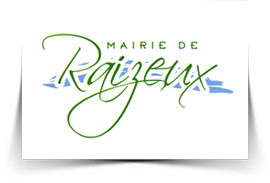 Aménagement sécurité de voies communalesDOSSIER DE CONSULTATION DES ENTREPRISES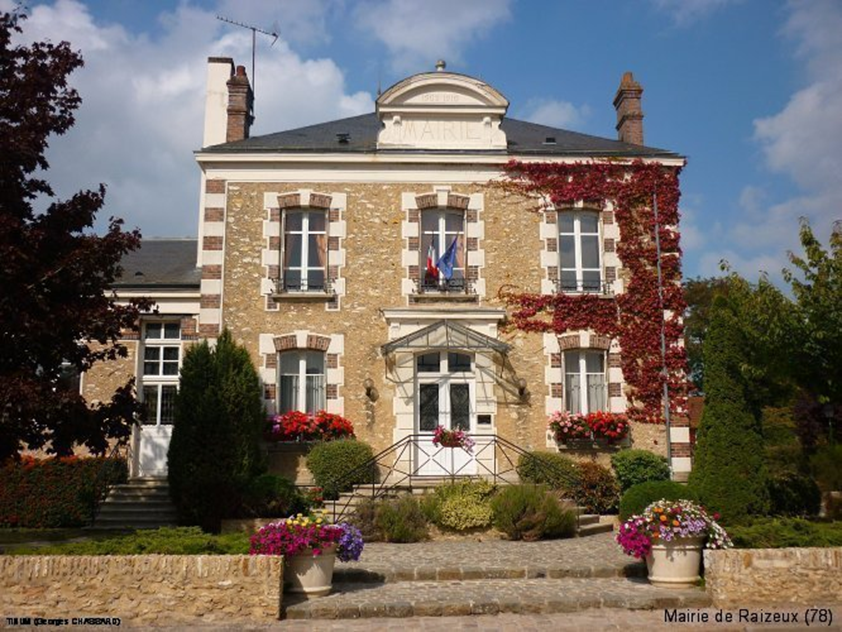 N° de marchéACTE D'ENGAGEMENTMARCHE PUBLIC DE TRAVAUXMaitrise d'ouvrageCommune de Raizeux2 route des Ponts - 78125 RAIZEUXObjet du marchéAménagement sécurité de voies communalesMarché passé selon une procédure adaptée(en application de l'article 28 du Code des Marchés Publics)Personne habilitée à donner les renseignements relatifs aux nantissements et cessions de créancesMonsieur le Maire de RaizeuxOrdonnateurMonsieur le Maire de Raizeux2 route des Ponts78125 RAIZEUXComptable public assignataire des paiementsMonsieur le Trésorier Principal de Rambouillet2 rue Pasteur 78120 RAMBOUILLETContractantAprès avoir pris connaissance des pièces constitutives du marché indiquées à l’article "pièces contractuelles" du  cahier des clauses particulières qui fait référence au  CCAG-Marchés de Travaux et conformément à leurs clauses et stipulations : Le signataire  (Candidat individuel),M ..........................................................................................................................................................................Agissant en qualité de …….................................................................................................................................. m’engage sur la base de mon offre et pour mon propre compte :Nom commercial et dénomination sociale ….....................................................................................................................................................................................................................................................................................Adresse …………………………………………………………………………………………………………………………………………………………......................................................................................................................................................Adresse électronique ……...................................................................................................................................Numéro de téléphone .........................................................	Télécopie …...........................................................Numéro de SIRET ..............................................................	Code APE …..........................................................Numéro de TVA intracommunautaire .................................................................................................................. engage la société .............................................................	sur la base de son offre;Nom commercial et dénomination sociale .......................................................................................................................................................................................................................................................................................Adresse           ...............................................................................................................................................................................................................................................................................................................................................................Adresse électronique ..........................................................................................................................................Numéro de téléphone .........................................................	Télécopie ...............................................................Numéro de SIRET ..............................................................	Code APE ..............................................................Numéro de TVA intracommunautaire ……........................................................................................................... Le mandataire (Candidat groupé),M .........................................................................................................................................................................Agissant en qualité de .........................................................................................................................................désigné mandataire : du groupement solidaire  solidaire du groupement conjoint   non solidaire du groupement conjointNom commercial et dénomination sociale .........................................................................................................................................................................................................................................................................................Adresse .................................................................................................................................................................................................................................................................................................................................................................Adresse électronique ...........................................................................................................................................Numéro de téléphone .........................................................	Télécopie ................................................................Numéro de SIRET ..............................................................	Code APE ...............................................................Numéro de TVA intracommunautaire ...................................................................................................................S’engage, au nom des membres du groupement, sur la base de l’offre du groupement à exécuter, sans réserve, les prestations demandées dans les conditions définies ci-après.L’offre ainsi présentée n’est valable toutefois que si la décision d’attribution intervient dans un délai de 120 jours à compter de la date limite de réception des offres fixée par le règlement de la consultation.L'annexe relative à la désignation des cotraitants est à dupliquer en autant d'exemplaires que nécessaire. Elle est recommandée dans le cas d'un groupement conjoint.PrixL’ensemble des travaux à exécuter sera rémunéré par application d’un prix global forfaitaire égal à :Aucune variante n’est autorisée, et aucune prestation supplémentaire ou alternative n’est prévue.Délais d’exécutionLe début d’exécution des travaux est effectif à compter de la notification du marché.Le délai d’exécution des travaux proposé par le candidat est de ……………………………….PaiementLa personne publique contractante se libèrera des sommes dues au titre du présent marché en faisant porter le montant au crédit du ou des comptes suivants :Ouvert au nom de :Pour les prestations suivantes :Domiciliation :Code banque :	Code guichet :	N° de compte :	Clé RIB :	IBAN :				BIC :				Ouvert au nom de :Pour les prestations suivantes :Domiciliation :Code banque :	Code guichet :	N° de compte :	Clé RIB :	IBAN :				BIC :				En cas de groupement solidaire, le paiement est effectué sur : 	Un compte unique ouvert au nom du mandataire ;	Les comptes de chacun des membres du groupement suivant les répartitions indiquées en annexe du présent document.Notes :Cocher la case correspondant à votre situation ;Si aucune case n’est cochée, ou si les deux cases sont cochées, le pouvoir adjudicateur considérera que seules les dispositions du C.C.P. s’appliquent ;Joindre un ou des relevé(s) d’identité bancaire ou postal.Nomenclature(s)La ou les classifications principales et complémentaires conformes au vocabulaire commun des marchés européens (CPV) sont :J’affirme (nous affirmons) sous peine de résiliation du marché à mes (nos) torts exclusifs que la (les) société(s) pour laquelle (lesquelles) j’interviens (nous intervenons) ne tombe(nt) pas sous le coup des interdictions découlant de l’article 43 du Code des marchés publics.ENGAGEMENT DU CANDIDATACCEPTATION DE L’OFFRE PAR LE POUVOIR ADJUDICATEURElle est complétée par les annexes suivantes : Annexe n°… relative à la présentation d’un sous-traitant (ou DC4) ; Annexe n°… relative à la désignation et répartition des cotraitants en cas de groupement Annexe n°… relative aux demandes de précisions ou de compléments sur la teneur des offres (ou OUV6) ; Annexe n°… relative à la mise au point du marché (ou OUV11) ; Autres annexes (à préciser).NOTIFICATION DU MARCHE AU TITULAIRE (Date d’effet du marché)NANTISSEMENT OU CESSION DE CREANCES Certificat de cessibilité établi en date du ………………. à .…………………………..……	OU Copie délivrée en unique exemplaire pour être remise à l’établissement de crédit en cas de cession ou de nantissement de créance de :1  La totalité du marché dont le montant est de (indiquer le montant en chiffres et en lettres) :……………………………………………………………………………………………….2  La totalité du bon de commande n°		afférent au marché (indiquer le montant en chiffres et lettres) :……………………………………………………………………………………3  La partie des prestations que le titulaire n’envisage pas de confier à des sous-traitants bénéficiant du paiement direct, est évaluée à (indiquer en chiffres et en lettres) :	4  La partie des prestations évaluée à (indiquer le montant en chiffres et en lettres) : 	et devant être exécutée par :………………………………………………………………………en qualité de	 membre d’un groupement d’entreprise	 sous-traitantANNEXE N° 1 : Relative à la déclaration de sous-traitanceLe formulaire DC4 est un modèle de déclaration de sous-traitance qui peut être utilisé par les candidats ou titulaires de marchés publics ou d’accords-cadres pour présenter un sous-traitant.Ce document est fourni par le candidat ou le titulaire au pouvoir adjudicateur ou à l’entité adjudicatrice soit au moment du dépôt de l’offre soit après le dépôt de l’offre.Désignation du pouvoir adjudicateur (ou de l’entité adjudicatrice) :(Reprendre le contenu de la mention figurant dans l’avis d’appel public à la concurrence ou la lettre de consultation.)Commune de Raizeux2 route des Ponts78125 RAIZEUXTél : 01 1 34 83 56 06Personne habilitée à donner les renseignements prévus à l’article 109 du code des marchés publics (nantissements ou cessions de créances) :(Indiquer l’identité de la personne, ses adresses postale et électronique, ses numéros de téléphone et de télécopie.)Monsieur le Maire de Raizeux(Reprendre le contenu de la mention figurant dans l’avis d’appel public à la concurrence ou la lettre de consultation. En cas d’allotissement, préciser également l’intitulé de la consultation.)AMENAGEMENT SECURITE DE VOIES COMMUNALESLa présente déclaration de sous-traitance constitue :(Cocher la case correspondante.) Une annexe à l’acte d’engagement remis par le candidat ; Un acte spécial portant acceptation du sous-traitant et agrément de ses conditions de paiement ; Un acte spécial modificatif ; il annule et remplace la déclaration de sous-traitance du …………. .[Indiquer le nom commercial et la dénomination sociale du candidat ou du titulaire du marché public ou de l’accord-cadre, les adresses de son établissement et de son siège social (si elle est différente de celle de l’établissement), son adresse électronique, ses numéros de téléphone et de télécopie et son numéro SIRET. En cas de groupement d’entreprises candidat ou titulaire, identifier le mandataire désigné pour représenter l’ensemble des membres du groupement et coordonner les prestations.]Nom commercial et dénomination sociale du sous-traitant, adresses de son établissement et de son siège social (si elle est différente de celle de l’établissement), adresse électronique, numéros de téléphone et de télécopie et numéro SIRET :Forme juridique du sous-traitant (entreprise individuelle, SA, SARL, EURL, association, établissement public, etc.) :Numéro d’enregistrement au registre du commerce, au répertoire des métiers, au centre de formalité des entreprises :Personne(s) physique(s) ayant le pouvoir d’engager le sous-traitant : (Indiquer le nom, prénom et la qualité de chaque personne. Joindre en annexe un justificatif prouvant l’habilitation à engager le sous-traitant.).Le sous-traitant déclare remplir les conditions pour avoir droit au paiement direct (article 115 du code des marchés publics) :(Cocher la case correspondante.) NON		  OUINature des prestations sous-traitées :Montant des sommes à verser par paiement direct au sous-traitant :a) Montant maximum des sommes à verser par paiement direct au sous-traitant dans le cas de prestations ne relevant pas du b) ci-dessous :Taux de la TV : ………………………………………Montant maximum HT : …………………………….Montant maximum TTC : …………………………...b) Montant maximum des sommes à verser par paiement direct au sous-traitant dans le cas de travaux sous-traités relevant de l’article 283-2 nonies du code général des impôts :Taux de la TVA : autoliquidation (la TVA est due par le titulaire)Montant maximum hors TVA : …………………….Modalités de variation des prix :Compte à créditer :(Joindre un relevé d’identité bancaire ou postal.)Nom de l’établissement bancaire :Conditions de paiement prévues par le contrat de sous-traitance :Le sous-traitant demande à bénéficier d’une avance :(Cocher la case correspondante.) NON		  OUIRécapitulatif des pièces demandées par le pouvoir adjudicateur ou l’entité adjudicatrice dans l’avis d’appel public à la concurrence, le règlement de consultation ou la lettre de consultation qui doivent être fournies, en annexe du présent document, par le sous-traitant pour justifier de ses capacités professionnelles, techniques et financières :………………………………………………………………………………………………………………………………………………………………………………………………………………………………………………………………………………………………………………………………………………………………………………………………………………………………………………………………………………………………………………………………Le sous-traitant déclare sur l’honneur :a) Condamnation définitive :- ne pas avoir fait l’objet, depuis moins de cinq ans, d’une condamnation définitive pour l’une des infractions prévues aux articles 222-38, 222-40, 226-13, 313-1 à 313-3, 314-1 à 314-3, 324-1 à 324-6, 413-9 à 413-12, 421-1 à 421-2-3, au deuxième alinéa de l’article 421-5, à l’article 433-1, au second alinéa de l’article 433-2, au huitième alinéa de l’article 434-9, au second alinéa de l’article 434-9-1, aux articles 435-3, 435-4, 435-9, 435-10, 441-1 à 441-7, 441-9, 445-1 et 450-1 du code pénal, à l’article 1741 du code général des impôts, aux articles L. 2339-2 à L. 2339-4, L. 2339-11-1 à L. 2339-11-3 du code de la défense et à l’article L. 317-8 du code de la sécurité intérieure, ou pour une infraction de même nature dans un autre Etat de l’Union européenne ;- ne pas être exclu des marchés publics, à titre de peine principale ou complémentaire prononcée par le juge pénal, sur le fondement des articles 131-10 ou 131-39 du code pénal ;b) Lutte contre le travail illégal :- ne pas avoir fait l’objet, depuis moins de cinq ans, d’une condamnation inscrite au bulletin n° 2 du casier judiciaire pour les infractions mentionnées aux articles L. 8221-1, L. 8221-3, L. 8221-5, L. 8231-1, L. 8241-1 , L. 8251-1 et L. 8251-2 du code du travail, ou pour des infractions de même nature dans un autre Etat de l’Union européenne ;- pour les contrats administratifs, ne pas faire l’objet d’une mesure d’exclusion ordonnée par le préfet, en application des articles L. 8272-4, R. 8272-10 et R. 8272-11 du code du travail ;c) Obligation d’emploi des travailleurs handicapés ou assimilés : pour les marchés publics et accords-cadres soumis au code des marchés publics, être en règle, au cours de l’année précédant celle au cours de laquelle a lieu le lancement de la consultation, au regard des articles L. 5212-1 à L. 5212-11 du code du travail concernant l’emploi des travailleurs handicapés ;d) Liquidation judiciaire : ne pas être soumis à la procédure de liquidation judiciaire prévue à l’article L. 640-1 du code de commerce, ne pas être en état de faillite personnelle en application des articles L. 653-1 à L. 653-8 du même code, et ne pas faire l’objet d’une procédure équivalente régie par un droit étranger ;e) Redressement judiciaire : ne pas être admis à la procédure de redressement judiciaire instituée par l’article L. 631-1 du code de commerce ou à une procédure équivalente régie par un droit étranger, ou justifier d’une habilitation à poursuivre ses activités pendant la durée prévisible d’exécution du marché public ou de l’accord cadre ;f) Situation fiscale et sociale : avoir, au 31 décembre de l’année précédant celle au cours de laquelle a lieu le lancement de la consultation, souscrit les déclarations lui incombant en matière fiscale et sociale et acquitté les impôts et cotisations exigibles à cette date, ou s’être acquitté spontanément de ces impôts et cotisations avant la date du lancement de la présente consultation ou avoir constitué spontanément avant cette date des garanties jugées suffisantes par le comptable ou l’organisme chargé du recouvrement ;g) Marchés de défense et de sécurité :- ne pas avoir été sanctionné par la résiliation de son marché et ne pas avoir vu sa responsabilité civile engagée depuis moins de cinq ans, par une décision de justice définitive, pour méconnaissance de ses engagements en matière de sécurité d’approvisionnement ou de sécurité de l’information, ou avoir entièrement exécuté les décisions de justice éventuellement prononcées à son encontre et établir, par tout moyen, que son professionnalisme ne peut plus être remis en doute ;- avoir la fiabilité nécessaire pour éviter des atteintes à la sécurité de l’Etat ;h) que les renseignements fournis en annexe du présent document sont exacts.(Cocher les cases correspondantes.) La présente déclaration de sous-traitance constitue un acte spécial ; le titulaire établit qu’aucune cession ni aucun nantissement de créances résultant du marché public ne font obstacle au paiement direct du sous-traitant, dans les conditions prévues à l’article 116 du code des marchés publics, en produisant en annexe du présent document :	 L’exemplaire unique ou le certificat de cessibilité du marché public qui lui a été délivré,OU	 Une attestation ou une mainlevée du bénéficiaire de la cession ou du nantissement de créances. La présente déclaration de sous-traitance constitue un acte spécial modificatif :	 Le titulaire demande la modification de l’exemplaire unique ou du certificat de cessibilité prévus à l’article 106 du code des marchés publics qui est joint au présent document ;OU	 L’exemplaire unique ou le certificat de cessibilité ayant été remis en vue d’une cession ou d’un nantissement de créances et ne pouvant être restitué, le titulaire justifie soit que la cession ou le nantissement de créances concernant le marché public est d’un montant tel qu’il ne fait pas obstacle au paiement direct de la partie sous-traitée, soit que son montant a été réduit afin que ce paiement soit possible. Cette justification est donnée par une attestation ou une mainlevée du bénéficiaire de la cession ou du nantissement de créances résultant du marché qui est jointe au présent document.A	 le		A	 le	Le représentant du pouvoir adjudicateur ou de l’entité adjudicatrice, compétent pour signer le marché, accepte le sous-traitant et agrée ses conditions de paiement.A	………………..                           le ……………………………………..Le représentant du pouvoir adjudicateur ou de l’entité adjudicatrice :ANNEXE N° 2 : DESIGNATION DES CO-TRAITANTS ET REPARTITION DES PRESTATIONSMontant H.T.: ........................................................................................EurosTVA (taux de 20 %): ........................................................................................EurosMontant T.T.C.: ........................................................................................EurosSoit en toutes lettres: .........................................................................................................: .........................................................................................................…..................................................…..........................................................................................…..................................................…..........................................................................................…..................................................…..........................................................................................Classification principaleClassification complémentaireEquipement Routier (34920000-2)Equipement de contrôle de la circulation routière (34923000-3)Fait en un seul originalSignature du candidatA ..........................................Porter la mention manuscriteLe ..........................................Lu et approuvéEst acceptée la présente offre pour valoirmarchéSignature du représentant du pouvoir adjudicateur habilité par A ..........................................Le ..........................................En cas de remise contre récépissé :Le titulaire signera la formule ci-dessous :«Reçu à titre de notification une copie du présent marché»A …………………………………… …………..le ………………………………SignatureEn cas d’envoi en LR/AR (Lettre recommandé avec accusé de réception) :Coller dans ce cadre l’avis de réception postal, daté et signé par le titulaire (valant date de notification du marché)A ......................................…………………le ……………………………..SignatureA – Identification du pouvoir adjudicateur (ou de l’entité adjudicatrice)                                                               DC4B – Objet du marché public ou de l’accord-cadreDC4C - Objet de la déclaration du sous-traitantDC4D - Identification du candidat ou du titulaire du marché public ou de l’accord-cadreDC4E - Identification du sous-traitantDC4F - Nature et prix des prestations sous-traitéesDC4G - Conditions de paiementDC4H - Capacités du sous-traitantDC4I - Attestations sur l’honneur du sous-traitantDC4J - Cession ou nantissement des créances résultant du marché publicDC4K - Acceptation et agrément des conditions de paiement du sous-traitantDC4Le sous-traitant Le candidat ou le titulaireL - Notification de l’acte spécial au titulaireDC4Désignation de l’entreprisePrestations concernéesMontant H.T.Taux T.V.A.Montant T.T.C.Dénomination sociale :SIRET : ………………………….….Code APE…………N° TVA intracommunautaire :Adresse :Dénomination sociale :SIRET : ………………………….….Code APE…………N° TVA intracommunautaire :Adresse :Dénomination sociale :SIRET : ………………………….….Code APE…………N° TVA intracommunautaire :Adresse :Totaux